FICHE D’AUTO-EVALUATION COMPREHENSION ORALE : DOCUMENT VIDEO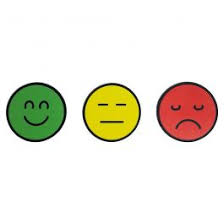 J’ai réussi à déterminer le type de document après un premier visionnageJ’ai deviné le contexte grâce aux images et au titreJ’ai trouvé les éléments principaux après le premier visionnage : qui ? où ? quand ? quoi ?J’ai repéré les mots répétésJ’ai repéré des mots qui m’ont aidé à comprendre la vidéoJ’ai visionné de nouveau la vidéo et j’ai trouvé d’autres informationsJe sais résumer la vidéo en français Combien de fois ai-je visionné la vidéo ?Je me suis aidé des exercices pour comprendre la vidéoOUI              NONOUI              NONOUI              NON